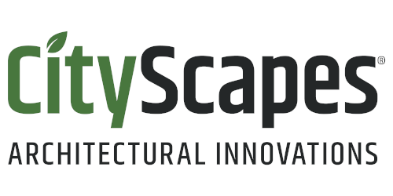 SECTION 10820 (10 82 00)GRILLES AND SCREENS / TREILLAGEDisplay hidden notes to specifier. (Don't know how? Click Here)Copyright 2023 ARCAT, Inc. - All rights reserved** NOTE TO SPECIFIER **  CityScapes International Inc.; Screens and EnclosuresThis section is based on the products of CityScapes International Inc., which is located at:4200 Lyman Ct.Hilliard, OH 43026Toll Free:  877-SCREENSPhone:  614-850-2549Email:  contact@cityscapesinc.com.Web:  https://cityscapesinc.com/[Click Here] for additional information.CityScapes®, Inc. products stand out by blending in. Offering premier architectural solutions to discreetly conceal dumpsters, HVAC units and other necessities that its owners, occupants and neighbors would prefer not to see, CityScapes designs, develops and manufactures code-compliant, customizable architectural solutions that beautify exteriors and keep buildings compliant, safe, and beautiful. Each high-end solution is thoughtfully engineered to meld seamlessly into the building's unique design, meeting the specific needs of each project.

Founded in Columbus, Ohio, in 1997, CityScapes continues to operate and manufacture within the United States. Its flagship product Envisor® has remained the top choice for HVAC screening products among architects, building owners and contractors for over twenty-five years. CityScapes pioneered the concept of screening a rooftop HVAC unit without penetrating the roof with its innovative Envisor product, proven to be the preferred alternative to parapet walls. The development of Envisor led to the discovery of the need for customizable architectural solutions. Today, the company produces over a dozen core products. If an available product does not match a building's needs, internal designers work closely with customers to design, create, and produce the necessary solution.

Through its original equipment manufacturing plant located in Columbus, Ohio, CityScapes controls end-to-end production and has the capabilities to complete custom fabrications domestically. The company manages design, project management, manufacturing, and installation to ensure high-quality products are versatile, consistent, and virtually maintenance-free.

With its expertise and support from start to finish, CityScapes offers next level responsiveness, creativity and collaboration to its architects, designers, contractors and building owners to better screen, protect or enhance the look of a building. Clients work with a dedicated project manager and benefit from this single point of contact throughout the entirety of the process. Coordination of every aspect including design, engineering, manufacturing, delivery, and installation is managed internally. Once a product is shipped, a network of specialized installers is available throughout the United States to install it on-site.

CityScapes sustains its continued growth by answering the question, “how can we meet a customer's challenge better today than we did yesterday?" Each customized architectural solution the company produces fills a market void. Its diverse client portfolio and national coverage gives the company the experience and knowledge to expand its product library and refine its approach to improving the appearance and functionality of all types of buildings and customer needs.

Signature Products IncludeEnvisor® Rooftop Screens
Covrit® Dumpster Enclosures and Walls and Gates
ToughGate™ Doors & GatesMegaGate™Eclipse™ Privacy Screens
NatureScreen® Trellis Systems
Planx® Planters
Sanctum Cabanas
Architectural Canopies
Architectural Signage

CityScapes by the Numbers25+ years of white glove serviceDistribution and installation across all 50 states and Canada130 dedicated employees200,000 square foot manufacturing center in Columbus, OhioGENERALSECTION INCLUDESNatureScreen Panels:** NOTE TO SPECIFIER **  Delete wire mesh and mounting options not required. The printed graphic composite material is also optional. Delete if not required.Wire Mesh, Stainless Steel:  Single or double layer for supporting plant growth.Single layer of printed graphic aluminum composite material.Wire Mesh, Galfan:  Single or double layer for supporting plant growth.Single layer of printed graphic aluminum composite material.Frame, Extruded Aluminum:  With retention groove designed to capture wire mesh on one or two sides. Powder coated finish.Mounting, Wall:  Powder coated wall mount brackets.Mounting, Posts:  Extruded aluminum post system. Powder coated finish.Recommended clips, spacers, and attachment hardware.RELATED SECTIONS** NOTE TO SPECIFIER ** Delete any sections below not relevant to this project; add others as required.Section 03 30 00 - Cast In Place Concrete (concrete footings).Section 32 93 00 - Plants.REFERENCES** NOTE TO SPECIFIER **  Delete references from the list below that are not actually required by the text of the edited section.American Society for Testing and Materials (ASTM):ASTM B 221 - Aluminum and Aluminum Alloy Extruded Bars, Rods, Wire Profiles, and Tubes.The Aluminum Association, Inc. (AA):AA ADM-1516166 - Aluminum Design Manual.American Society of Civil Engineers (ASCE):ASCE 7-18 - Minimum Design Loads for Buildings and Other Structures.SUBMITTALSSubmit under provisions of Section 01300.Product Data:Manufacturer's data sheets on each product to be used.Preparation instructions and recommendations.Storage and handling requirements and recommendations.Typical installation methods.Sufficient data and detail to indicate compliance with these specifications.Verification Samples:  Two representative units of each material type.Mesh Gauge diameter and spacing size.Powder-coated aluminum.Aluminum Composite Material with Graphics.Color Selection:  Submit paint chart with full range of colors available for Architect's selection. Custom color samples available upon purchase.Shop Drawings:  Indicate layout heights, component connection details, and details of interface with adjacent construction.Wall or ground area to be screened.Number of individual panels desired.Type of mounting System:  Wall material to be attached to, direct bury of posts or surface mounted posts system.** NOTE TO SPECIFIER **  Delete if not required.Print proof if graphics are required.Certification:  Manufacturer's Certificate of Compliance certifying that panels supplied meet or exceed requirements specified.Closeout Submittals:  Warranty documents, issued and executed by manufacturer, countersigned by Contractor.QUALITY ASSURANCEManufacturer Qualifications:  Company specializing in manufacturing products specified in this section with a minimum of one year documented experience.Installer Qualifications:  Company specializing in performing Work of this section with minimum two years documented experience with projects of similar scope and complexity.Source Limitations:  Provide each type of product from a single manufacturing source to ensure uniformity.** NOTE TO SPECIFIER **  Include mock-up if the project size or quality warrant the expense. The following is one example of how a mock-up might be specified. When deciding on the extent of the mock-up, consider all the major different types of work on the project.Mock-Up:  Construct a mock-up with actual materials in sufficient time for Architect’s review and to not delay construction progress. Locate mock-up as acceptable to Architect and provide temporary foundations and support.Intent of mock-up is to demonstrate quality of workmanship and visual appearance.If mock-up is not acceptable, rebuild mock-up until satisfactory results are achieved.Retain mock-up during construction as a standard for comparison with completed work.Do not alter or remove mock-up until work is completed or removal is authorized.PRE-INSTALLATION CONFERENCEConvene a conference approximately two weeks before scheduled commencement of the Work. Attendees shall include Architect, Contractor and trades involved. Agenda shall include schedule, responsibilities, critical path items and approvals.DELIVERY, STORAGE, AND HANDLINGDelivery:  Deliver materials to site in manufacturer's original, unopened containers and packaging, with labels clearly indicating manufacturer and material.Storage and Handling:  Keep product in original package until ready to install to protect materials and finishes during handling and installation. PROJECT CONDITIONSMaintain environmental conditions (temperature, humidity, and ventilation) within limits recommended by manufacturer for optimum results. Do not install products under environmental conditions outside manufacturer's recommended limits.Field Measurements:  Take measurements of actual openings to be screened. Indicate measurements on shop drawings fully documenting any field condition that may interfere with the screen system installation.COORDINATIONInstaller for work under this Section shall be responsible for coordination of panel and framing sizes and required options with the Contractor's requirements.Submit shop drawings to the Contractor and obtain written approval of shop drawing from the Contractor prior to fabrication.WARRANTYIf any part of the NatureScreen system fails because of a manufacturing defect within 1 to 5 years from the date of substantial completion, the manufacturer will furnish without charge the required replacement parts. Any local transportation, related service labor or diagnostic call charges are not included.This warranty does not cover failure of your NatureScreen System if the Owner damages it, or if the failure is caused by improper installation. In no event shall Warrantor be liable for incidental or consequential damages.PRODUCTSMANUFACTURERSAcceptable Manufacturer:  CityScapes International Inc., which is located at:  4200 Lyman Ct., Hilliard, OH 43026; Toll Free:  877-SCREENS; Phone:  614-850-2549; Email:  contact@cityscapesinc.com; Web:  https://cityscapesinc.com/Basis of Design:  NatureScreen System and manufactured by CityScapes International Inc,** NOTE TO SPECIFIER ** Delete one of the following two paragraphs; coordinate with requirements of Division 1 section on product options and substitutions.Substitutions:  Not permitted.Requests for substitutions will be considered in accordance with provisions of Section 01600.PERFORMANCE AND DESIGN REQUIREMENTSRegulatory Requirements:  Comply with requirements of building authorities having jurisdiction in Project location.Design Criteria:Manufacturer is responsible for the structural design of all materials, assembly, and attachments to resist snow, wind, suction, and uplift loading at any point without damage or permanent set.Framing shall be designed in accordance with the Aluminum Design Manual to resist the following loading:ASCE 7-18 - Minimum Design Loads for Buildings and Other Structures; American Society of Civil Engineers.MATERIALSFrame:  Extruded Aluminum Alloy 6005-T5. Wall Thickness:  0.063 inches (1.60 mm).Frame Width:  Frame Size DMT:  3 x 1 inch (76 x 25 mm).** NOTE TO SPECIFIER **  Optional. Delete if not required. Available for DMT style panels only.Digitally Printed.Frame Size SMT:  1 x 2-5/16 inch (25 x 59 mm). Post Mount System:  Extruded Aluminum Alloy 6005- T5.Wall Thickness:  0.090 inches (2.29 mm).Wall Thickness:  0.125 inches (3 mm).Post Dimensions:  3.5 x 3.5 inches (89 x 89 mm).Post Dimensions:  5.5 x 5.5 inches (140 x 140 mm).Wall Mount Bracket:  Aluminum Alloy 6005- T5. Wall Thickness:  0.090 inches (2.29 mm).Finish:  Powder coat.Metal Mesh Panels:Material:  Galfan.Material:  Stainless steel.Mesh Wire Size:  6 gauge. 0.192 inches (4.88 mm).Mesh Wire Size:  8 gauge. 0.162 inches (4.11 mm).Mesh Wire Size:  10 gauge. 0.135 inches (3.43 mm).Mesh Grid Size:  2 x 2 inch (51 x 51 mm).Mesh Grid Size:  2 x 4 inch (51 x 102 mm).Mesh Grid Size:  1 x 3 inch (25 x 76 mm).Mesh Grid Size:  4 x 4 inch (102 x 102 mm).Mesh Grid Size:  __ x __ inch (__ x __ x mm).Maximum Single Panel Size:  60 x 120 inches (1524 x 3048 mm). Larger sizes are available with seams.Threaded Fasteners:  Screws, Bolts, Nuts and Washers:  Stainless steel.FABRICATIONPanel Design, Style, Trim:DMT and SMT Panels:  Fabricated and shipped as assembled units.Make selections below from manufacturer’s full available options. Styles and design can also be custom fabricated to the customer’s preferences. Accessories and decorative add-ons are optional.Panel Style:  Wall mount.Panel Style:  Post mount.Panel Style:  ________.Panel Design (select all that apply):** NOTE TO SPECIFIER **  Keep all that apply. Delete options not required.Straight.Arched Top.Cutouts.Custom Shape.Interior Illumination.External Illumination.Graphic Insert.Custom.Decorative frame Cut Out Profile:  ________.Integrated Lighting:  Internal perimeter LEDIntegrated Lighting:  LED Cantilever DownlightIntegrated Lighting:  CustomFINISHESAluminum Framing:  Powder Coated finish.** NOTE TO SPECIFIER **  Delete color option not required. Contact manufacturer for minimum order sizes for custom colors.Color:  Selected from full range of manufacturer's standard colors.EXECUTIONEXAMINATIONInstaller's Examination:  Examine conditions under which construction activities of this section are to be performed.Submit written notification to Architect and Screen manufacturer if such conditions are unacceptable.Beginning erection constitutes installer's acceptance of conditions.PREPARATIONClean surfaces thoroughly prior to installation.Prepare surfaces using the methods recommended by the manufacturer for achieving the best result for the substrate under the project conditions.INSTALLATIONInstall in accordance with manufacturer's instructions, approved submittals, and in proper relationship with adjacent construction.Post Mounted NatureScreen Span Between Structural Supports:Do not exceed 120 inches (3048 mm) without review of site specific site conditions.Overhead Horizontal or Inclined Panels Span Between Structural Supports:  Not to exceed 60 inches (1524 mm).Wall Mounted NatureScreen:Four mounting brackets per panel up to 48 x 96 inch (2438 mm) panel size.Six mounting brackets per panel for 60 x 120 inch (1524 x 3048 mm) panel size.Install panels plumb and square, aligned to maintain modular grid.Install fasteners as shown on Drawings or according to manufacturer’s requirements, whichever is more stringent.CLEANING AND PROTECTIONDo not use abrasive cleaners.Protection:Ensure that finishes and structure of installed systems are not damaged by subsequent construction activities.If minor damage to finishes occurs, repair damage in accordance with manufacturer's recommendations.Prior to Substantial Completion:  Remove dust or other foreign matter from component surfaces; clean finishes in accordance with manufacturer's instructions.END OF SECTION